COLLEGAMENTO FRA VAL FONTANABUONA E AUTOSTRADA A12 GENOVA - ROMA 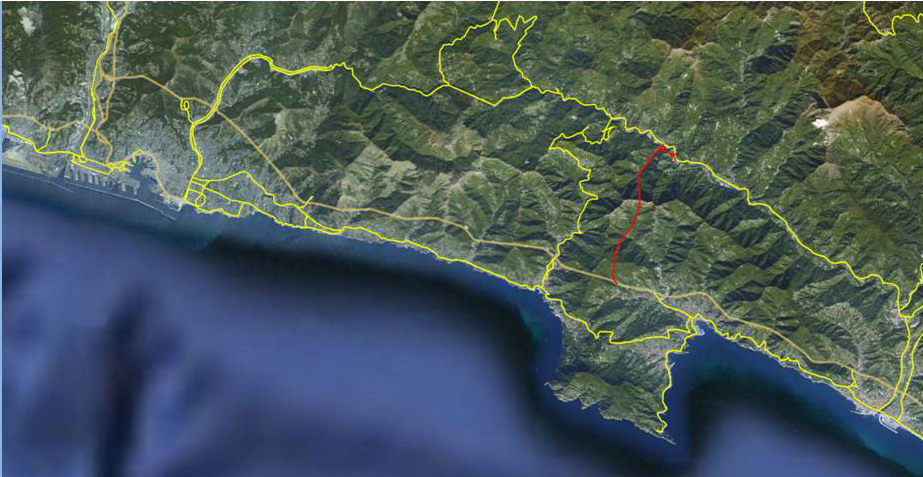 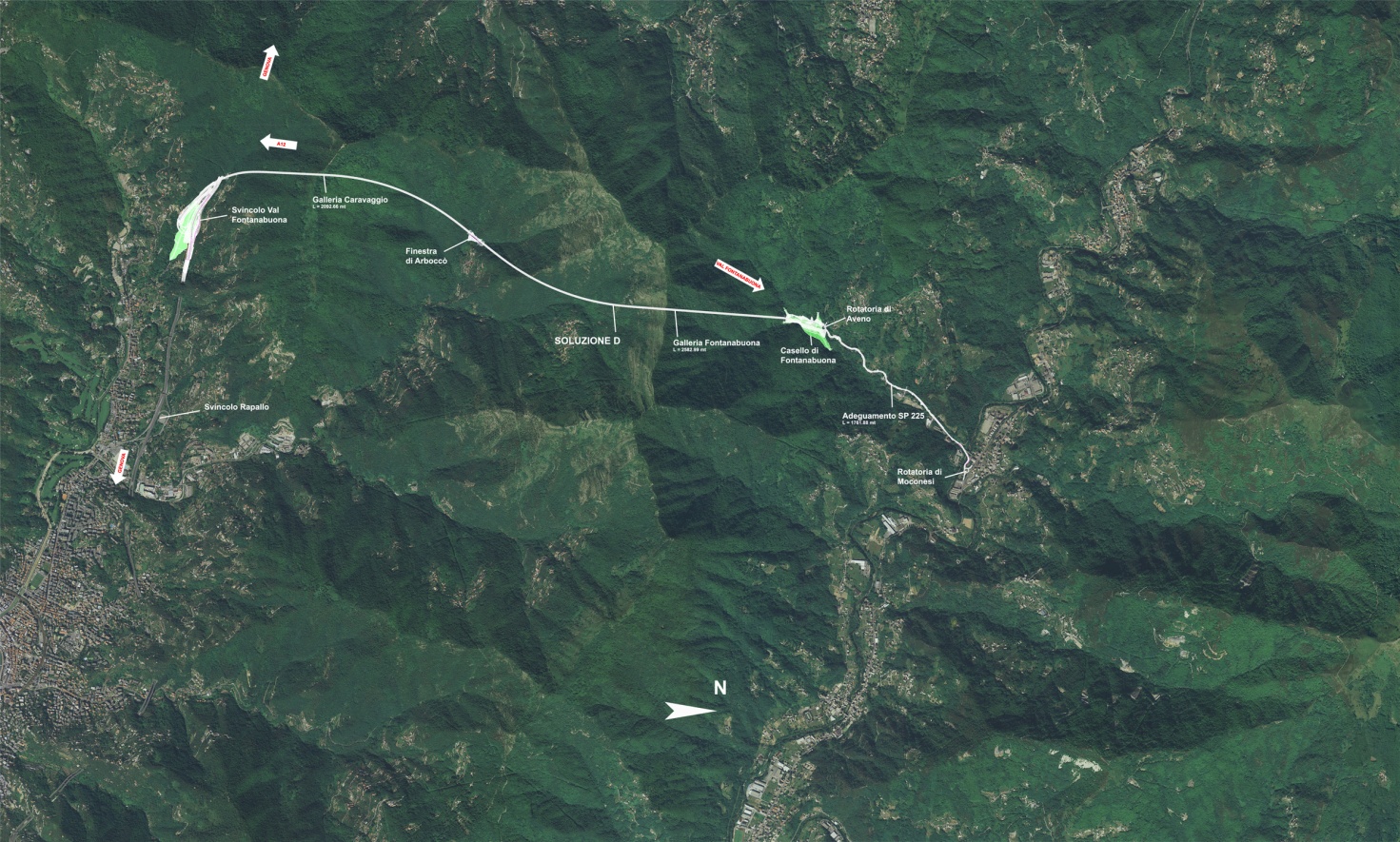 